體育活動成果記錄表體育活動成果記錄表活動名稱：112年台中市市立文華高中校慶(大隊接力)活動名稱：112年台中市市立文華高中校慶(大隊接力)活動時間：112/12/02活動地點：文華高中帶隊教練：帶隊教練：參與人員：高三全體參與人員：高三全體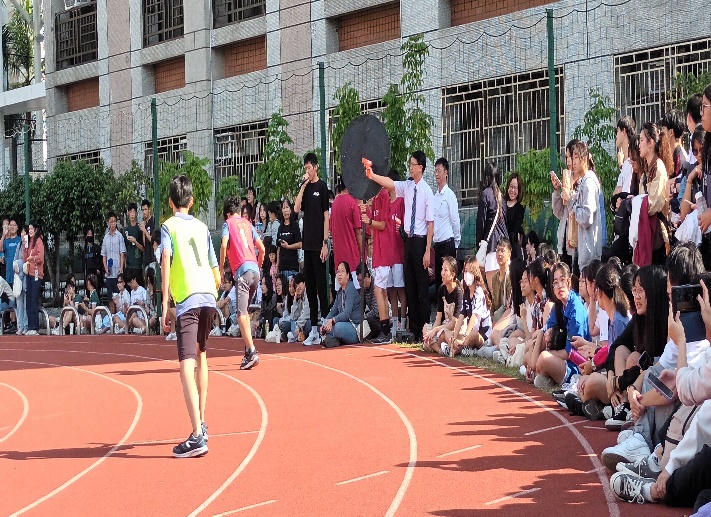 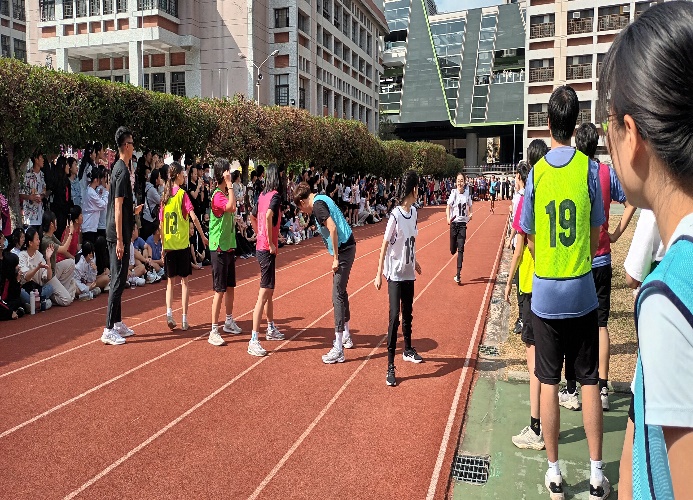 照片說明： 校長蒞臨照片說明： 準備接棒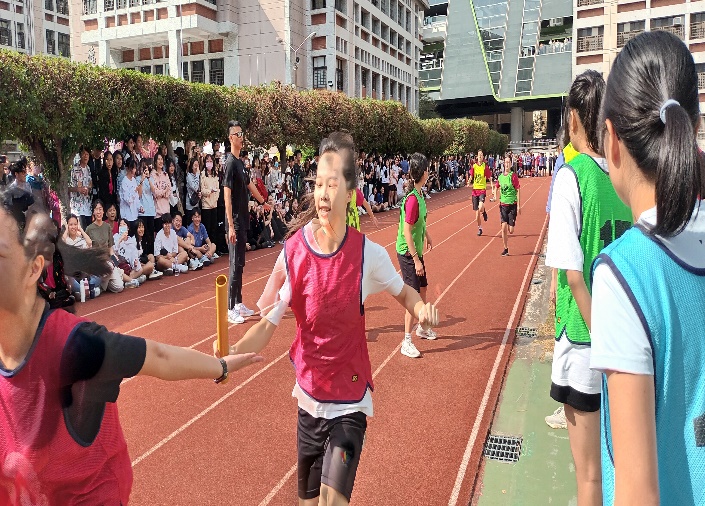 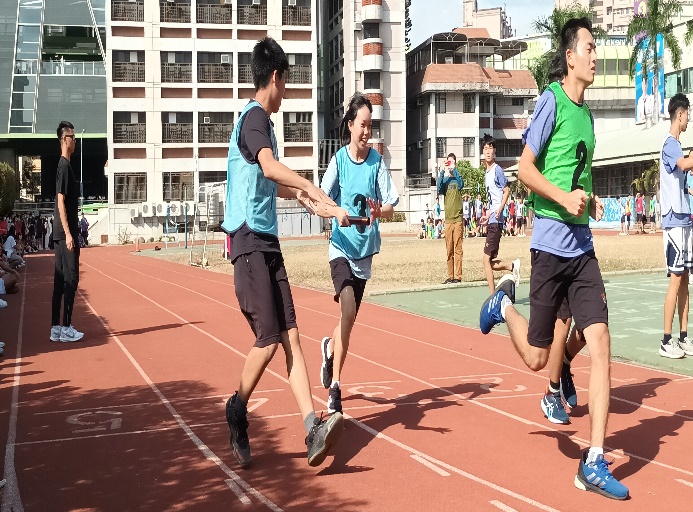 照片說明： 完成傳接照片說明：加速衝刺 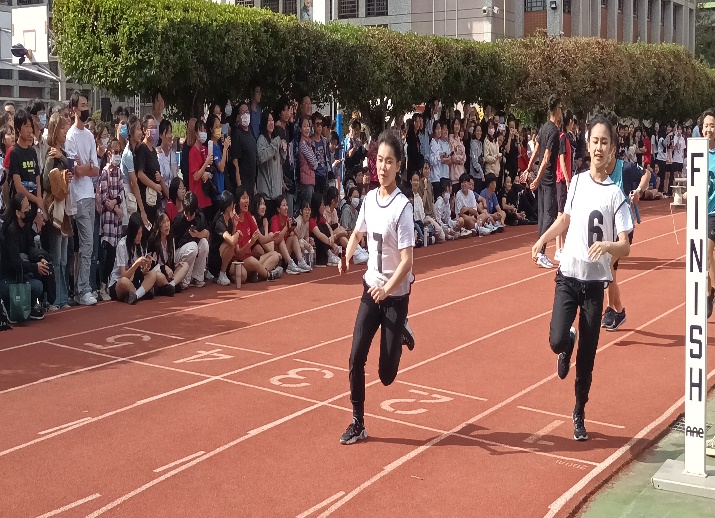 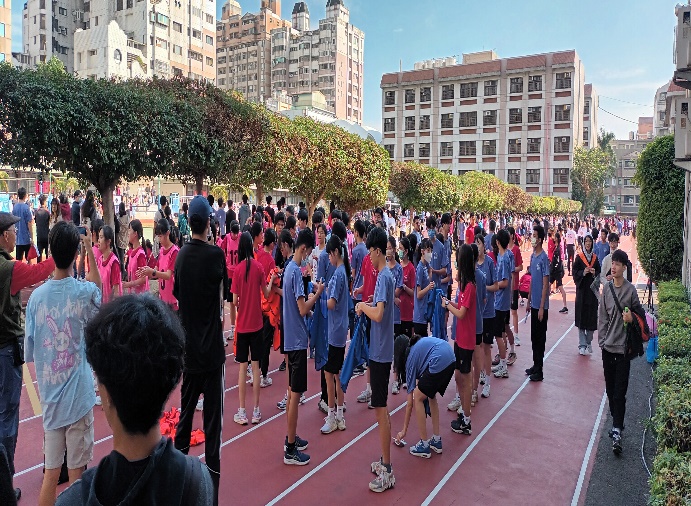 照片說明： 彎道衝刺照片說明： 賽前檢錄